Cuvée : 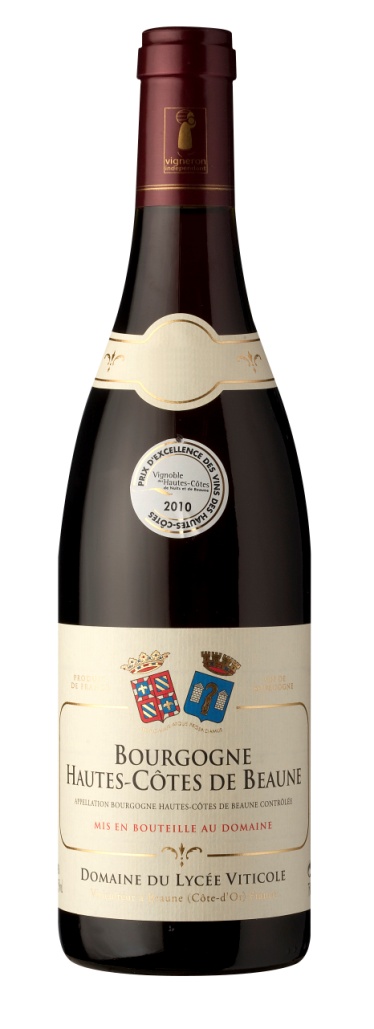 Médailles, récompenses : Quantité produite : 15000 BouteillesHistoire, historique, anecdotes, autres commentairesPhoto bouteille ou étiquette.